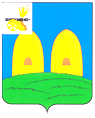 АДМИНИСТРАЦИЯ  ПЕРЕНСКОГО СЕЛЬСКОГО ПОСЕЛЕНИЯРОСЛАВЛЬСКОГО районА Смоленской областиПОСТАНОВЛЕНИЕот 23.11.2023  № 78	В соответствии с Федеральным законом от 27 июля 2010 года № 210-ФЗ «Об организации предоставления государственных и муниципальных услуг», Федеральным законом от 6 октября 2003 года № 131-ФЗ «Об общих принципах организации местного самоуправления в Российской Федерации»,Администрация  Перенского сельского поселения Рославльского районаСмоленской областип о с т а н о в л я е т:         1. Внести в Реестр муниципальных услуг, предоставляемых Администрацией  Перенского сельского поселения Рославльского района Смоленской области, утвержденный постановлением Администрации  Перенского сельского поселения Рославльского района Смоленской области от 24.02.2012 №7  (в редакции постановлений Администрации Перенского сельского поселения Рославльского района Смоленской области  от 22.06.2012 г. № 22, от 23.06.2014 г. № 19, от 03.07.2014 г. № 26, 29.09. 2014 г. № 33, 20.01.2017 №1, 08.02.2017 №17, 18.09.2017 №44, 28.04.2018г. №20,   от26.02.2019 №13,от 5.03.2020№22)изменение, дополнить пунктом 24:2. Настоящее постановление подлежит размещению на официальном сайте Администрации  Перенского сельского поселения Рославльского района Смоленской области в информационно-телекоммуникационной сети «Интернет».3. Контроль исполнения настоящего постановления оставляют за собой.О внесении изменения в Реестр муниципальных услуг, предоставляемых Администрацией  Перенского сельского поселения Рославльского района Смоленской области 24Выдача разрешений на право вырубки зеленых насаждений- Лесной Кодекс Российской Федерации;-Градостроительный Кодекс Российской Федерации;-Федеральный закон от 06.10.2003 № 131-ФЗ «Об общих принципах организации местного самоуправления в Российской Федерации»;-Федеральный закон от 10.01.2002 № 7-ФЗ «Об охране окружающей среды»;-Федеральный закон от 27.07.2010 № 210-ФЗ «Об организации предоставления государственных и муниципальных услуг»;-Федеральный закон от 02.05.2006 № 59-ФЗ «О порядке рассмотрения обращений граждан Российской Федерации»; -Федеральный закон от 27.07.2006 № 152-ФЗ «О персональных данных»;- приказ Госстроя Российской Федерации от 15.12.1999 № 153 «Об утверждении правил создания, охраны и содержания зеленых насаждений в городах Российской Федерации»;-Правила благоустройства территории  Перенского сельского поселения Рославльского района Смоленской области, утвержденными решением Совета депутатов  Перенского сельского поселения Рославльского района Смоленской области от 22.05.2020 № 10;-Устав  Перенского сельского  поселения Рославльского района Смоленской области.Администрация  Перенского сельского поселенияРославльского районаСмоленской областиЮридические и и физические лицаГлава муниципального образованияПеренского сельского поселения Рославльского района Смоленской области                                 Л.Я. Шаманова                         